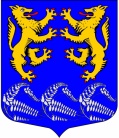                                                СОВЕТ ДЕПУТАТОВ                                 МУНИЦИПАЛЬНОГО ОБРАЗОВАНИЯ«ЛЕСКОЛОВСКОЕ СЕЛЬСКОЕ ПОСЕЛЕНИЕ»ВСЕВОЛОЖСКОГО МУНИЦИПАЛЬНОГО РАЙОНАЛЕНИНГРАДСКОЙ ОБЛАСТИ                ЧЕТВЕРТОГО СОЗЫВА        РЕШЕНИЕ«01» марта 2023 года										№6 Дер. Верхние ОселькиО признании утратившими силуотдельных решений совета депутатовВ соответствии со статьей 23.3 Федерального закона от 27.07.2010 № 190-ФЗ «О теплоснабжении», Федеральным законом от 06.10.2003 № 131-ФЗ «Об общих принципах организации местного самоуправления в Российской Федерации», Уставом муниципального образования «Лесколовское сельское поселение» Всеволожского муниципального района Ленинградской области, совет депутатов принялРЕШЕНИЕ:1. Признать утратившими силу:1.1. Решение совета депутатов МО «Лесколовское сельское поселение» от 22.12.2021 № 50 «Об утверждении Положения о муниципальном контроле за исполнением единой теплоснабжающей организацией обязательств по строительству, реконструкции и (или) модернизации объектов теплоснабжения в муниципальном образовании «Лесколовское сельское поселение» Всеволожского муниципального района Ленинградской области;1.2. Решение совета депутатов МО «Лесколовское сельское поселение» от 16.02.2022 №2 «О внесении изменений в решение совета депутатов МО «Лесколовское сельское поселение» от 22.12. 2021 №50  «Об утверждении Положения о муниципальном контроле за исполнением единой теплоснабжающей организацией обязательств по строительству, реконструкции и (или) модернизации объектов теплоснабжения на территории муниципального образования «Лесколовское сельское поселение» Всеволожского муниципального района Ленинградской области». 1.3. Решение совета депутатов МО «Лесколовское сельское поселение» от 20.04.2022 №15 «О внесении изменений в решение совета депутатов от 22.12.2021 года  № 50 «Об утверждении  Положения о муниципальном контроле за исполнением единой теплоснабжающей организацией обязательств по строительству, реконструкции и (или) модернизации объектов теплоснабжения на территории муниципального образования «Лесколовское сельское поселение» Всеволожского муниципального района Ленинградской области». 2.  Опубликовать настоящее решение в газете «Лесколовские вести» и на официальном сайте муниципального образования в сети  Интернет.         3.    Решение вступает в силу после его официального опубликования.        4. Контроль над исполнением решения возложить на постоянно действующую депутатскую комиссию по промышленности, строительству, собственности, транспорту, связи, сельскому хозяйству и жилищно- коммунальному хозяйству.Глава муниципального образования		 	                       А.Л. Михеев